ЗАКОН РЕСПУБЛИКИ БЕЛАРУСЬ31 мая 2003 г. N 200-ЗОБ ОСНОВАХ СИСТЕМЫ ПРОФИЛАКТИКИ БЕЗНАДЗОРНОСТИ ИПРАВОНАРУШЕНИЙ НЕСОВЕРШЕННОЛЕТНИХСтатья 14. Условия помещения несовершеннолетних в специальные учебно-воспитательные учреждения, специальные лечебно-воспитательные учреждения и условия пребывания в нихРешение о помещении несовершеннолетнего в специальное учебно-воспитательное учреждение или специальное лечебно-воспитательное учреждение может быть принято, если:в отношении его принято решение об отказе в возбуждении уголовного дела или о прекращении производства по уголовному делу из-за не достижения возраста, с которого наступает уголовная ответственность, либо если вследствие отставания в психическом развитии, не связанного с психическим расстройством (заболеванием), во время совершения общественно опасного деяния он был не способен сознавать фактический характер или общественную опасность своего деяния;в течение года он три раза привлечен к административной ответственности за совершение административных правонарушений, предусмотренных статьями 10.1,11.1,11.3,18.14,18.15,19.1,19.3,19.5,19.6 КоАП Республики Беларусь, и после проведения индивидуальной профилактической работы вновь привлечен к административной ответственности за совершение одного из указанных в настоящем абзаце административных правонарушений и у него сформировалось нежелание вести правопослушный образ жизни;в течение года он три раза совершил деяния, содержащие признаки административных правонарушений, указанных в абзаце третьем настоящей статьи, но не достиг на день совершения таких деяний возраста, с которого наступает административная ответственность, и после проведения индивидуальной профилактической работы вновь совершил одно из указанных в абзаце третьем настоящей части деяний, и у него сформировалось нежелание вести правопослушный образ жизни.в течение года в отношении него за совершение административных правонарушений, предусмотренных абзацем третьим настоящей части, четыре раза применялись профилактические меры воздействия в виде предупреждения и (или) мер воспитательного воздействия.  ОВД Щучинского райисполкома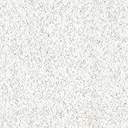 